EDUCATION HISTORY       Please list a brief educational background. (Max 750 Characters, across both columns)Please give details of any courses, training or qualifications that you feel are relevant to this post.    (Max 750 Characters, across both columns)EMPLOYMENT HISTORY       Please give details of your relevant employment history starting with your present or most recent employer and work backwards in chronological order.  (Max 8000 Characters, across all columns)     CONTINUATION – EMPLOYMENT HISTORYADDITIONAL INFORMATIONPlease describe why you feel you are suited to the position (e.g. personal attributes, relevant experience, skills and knowledge, referring in particular to the essential requirements on the person specification). Only use the space allowed below. Any more than this will be disregarded. DO NOT ATTACH YOUR CV. (Max 7500 characters)ADDITIONAL INFORMATION – CONT.ENTITLEMENT TO WORK IN THE To comply with the Immigration, Asylum & Nationality Act 2006 all prospective employees will be asked to supply evidence of eligibility to work in the . We will ask to see an appropriate official document if you are successful in your application. Do not send anything now.Do you require a work permit to take up employment in the ?  Yes     or       No     (Please delete as appropriate)If so, do you have such a permit?    Yes     or    No   (Please delete as appropriate)If so please give the expiry date:REFERENCESPlease give details of two referees (not relatives) who know you well and can provide current information about your work experience and skills. One referee should be your present or most recent employer. References will only be taken up once the interviewing process has taken place.DECLARATION OF CRIMINAL CONVICTIONSPlease complete this declaration if the post you are applying for requires a DBS Check.If your application is successful and you are offered employment with us, Groundwork Greater Nottingham will verify the information given here by undertaking a check through the Disclosure and Barring Service.This form will only be considered if you are selected for interview.  If you are not selected, the contents will be destroyed.This post is exempt from the provisions of the Rehabilitation of Offenders Act 1974 and as such all convictions whether spent and unspent need to be declared.Name: ____________________________________________________________________________Do you have any spent or unspent criminal convictions?	Yes		NoIf you answered ‘Yes’ please give details:The information given by me on this form is, to the best of my knowledge and belief, true and correct.  I also understand that any misrepresentation by me will lead to the withdrawal of any offer of employment or my employment being terminated without any obligation of liability on the part of the employer other than for services rendered.Signed ___________________________________________________________________________ Date: _______________________________________Please ensure that you have read and checked this Application Form thoroughly prior to submission ensuring that you have followed the instructions carefully. Please also ensure that you complete ALL sections of the form otherwise your application will not be considered.Groundwork Application FormPlease complete this Application Form in black ink or word processing. 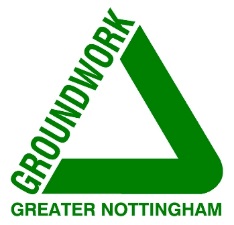 Last name: (Mr, Mrs, Miss, Ms etc….)First Name:Address:Home telephone:Address:Work telephone:Address:Email:Position applied for?How did you find out about this post?(Newspaper advert, internet, internally, word of mouth etc)ID No: (For office use only)How did you find out about this post?(Newspaper advert, internet, internally, word of mouth etc)Name and place of Educational Facility Qualification GainedName and place of course / trainingQualification GainedName of OrganisationJob Title and Brief Details of Responsibilities and Reason for LeavingDate FromDD/MM/YYYYDate To DD/MM/YYYYName of OrganisationJob Title and Brief Details of Responsibilities and Reason for LeavingDate FromDD/MM/YYYYDate To DD/MM/YYYYPlease give details of any voluntary organisation, committee, council or professional bodies with which you are involved or a member of: (Max 3500 Characters)1. Your present or most recent employer:2. Other referee:Name:Name:Job title:Job title:Address:  Address:  Email Address:Email Address:Tel No:Tel No:Capacity in which you are known to the referee:Capacity in which you are known to the referee:Under the General Data Protection Regulation (GDPR) ((EU) 2016/679), Groundwork Greater Nottingahm (GGN) is required to notify applicants and prospective employees on how their data will be processed and used.  Please read our privacy notice which is available on our website with the advert for the job.  This application form will be retained in its entirety by GGN for a maximum of six months, unless you are the successful applicant.  Application Forms submitted by successful candidates will form part of the employee record, and will be retained for longer periods accordingly.Some of the data you provide is considered to be Special Category Data i.e. gender, race, age. This information will be; used to assist us with recruitment monitoring, will be held separately from application forms and will be stored in both hard copy and electronic formats.Please note that special category data, and any directly personally identifiable information will be removed from application forms prior to shortlisting, and will not be used as part of the recruitment process.By signing this form you are entering into an agreement with Groundwork Greater Nottingham to use your data in the way described above.Signed……………………………………….…… Date ………….…………….I confirm that the information I have given on this form is correct and complete and that misleading statements may be sufficient for cancelling any agreements made. I confirm I am not subject to immigration control (Asylum and Immigration Act 1996)..Signed……………………………………….…… Date ………….…………….OffenceDetailsSentence/ Date of SentenceAge at the time of sentenceEQUAL OPPORTUNITIES INFORMATIONEQUAL OPPORTUNITIES INFORMATIONGroundwork Greater Nottingham is committed to promoting equality and valuing diversity. All applications are considered on merit and no application will be treated less favourably on any grounds other than ability to perform the role.The information you provide will be used only for the purpose of equal opportunities monitoring and to indicate potential reasonable adjustments.Groundwork Greater Nottingham is committed to promoting equality and valuing diversity. All applications are considered on merit and no application will be treated less favourably on any grounds other than ability to perform the role.The information you provide will be used only for the purpose of equal opportunities monitoring and to indicate potential reasonable adjustments.GENDER: Male    	Female     DATE OF BIRTH (DD/MM/YYYY): GENDER: Male    	Female     DATE OF BIRTH (DD/MM/YYYY): DISABILITY STATUSA disability is defined by the Disability Act 1995 as a physical or mental impairment which has a substantial and long-term adverse effect on your ability to carry out normal day to day activities.Disabilities can be hidden and include long-term conditions which can be controlled through medication, for example, epilepsy, asthma, heart conditions, diabetes.Do you have a Disability?  Yes  	No  	If ‘Yes’, please specify the type of disability from the list below:DISABILITY STATUSA disability is defined by the Disability Act 1995 as a physical or mental impairment which has a substantial and long-term adverse effect on your ability to carry out normal day to day activities.Disabilities can be hidden and include long-term conditions which can be controlled through medication, for example, epilepsy, asthma, heart conditions, diabetes.Do you have a Disability?  Yes  	No  	If ‘Yes’, please specify the type of disability from the list below:Specific learning disability (such as dyslexia or dyspraxia)General learning disability (such as Down’s syndrome)Cognitive impairment (such as autistic spectrum disorder or resulting from a head injury)Long standing illness / health condition (e.g. cancer, HIV, diabetes, chronic heart disease, epilepsy)Mental health condition (such as depression or schizophrenia)Physical impairment or mobility issues (such as difficulty using arms, using a wheelchair / crutches)Deaf or hearing impairmentBlind or visual impairmentOther type of disability *   Please specify:ETHNICITYPlease choose the category which you feel most closely describes your origin. (* Please specify)ETHNICITYPlease choose the category which you feel most closely describes your origin. (* Please specify)ETHNICITYPlease choose the category which you feel most closely describes your origin. (* Please specify)ETHNICITYPlease choose the category which you feel most closely describes your origin. (* Please specify)Asian or Asian BritishAsian or Asian BritishMixedMixedBangladeshiWhite and AsianIndianWhite and Black AfricanPakistaniWhite and Black Any other Asian background*Any other Mixed background*****Black or Black BritishBlack or Black BritishWhiteWhiteAfrican BritishIrishAny other Black background*Any other White background*****Chinese or other ethnic groupChinese or other ethnic groupChineseAny other***ReligionReligionNoneBahaiBuddhistChristianHinduJainJewishMuslimRastafrianSikhAny other religion***